Sample Unit – Earth and Environmental Science - Year 11Sample for implementation from Year 11 from 2018Reflection and EvaluationTEACHER:								CLASS:DATE UNIT COMMENCED:						DATE UNIT CONCLUDED:Variations to program: (List additional resources and outline alternative strategies used.  The most effective teaching/ learning strategies and resources in this unit were: (Please nominate 3 at least)Less effective teaching strategies and resources for this unit were: (Please nominate 2 at least)TEACHER’S SIGNATURE_________________________________________ DATED____________________CHECKED________________________________Module 1: Earth’s resourcesDuration30 hours including a 5 hour Depth StudyContent FocusStudents investigate compositional layers of the Earth. They examine rock composition and the origins of the component materials, including minerals. They extend their knowledge of Earth and space from Stage 5 Science by learning about soil, the rock cycle and technologies used to gather geological data.Students explore the work of geologists, including the significance of this work to the mining of non-renewable resources. They also explore technologies used to gather and interpret data, including absolute and relative dating of rocks.Module FocusAs the first module in the Earth and Environmental Science course, there is an emphasis on reviewing and developing student’s prior knowledge gained in Stage 4 and Stage 5 Science.Working ScientificallyStudents focus on conducting investigations to collect, process and analyse data in order to identify trends, patterns and relationships of the Earth’s resources. Students are provided with opportunities to engage with all Working Scientifically skills throughout the course.Content FocusStudents investigate compositional layers of the Earth. They examine rock composition and the origins of the component materials, including minerals. They extend their knowledge of Earth and space from Stage 5 Science by learning about soil, the rock cycle and technologies used to gather geological data.Students explore the work of geologists, including the significance of this work to the mining of non-renewable resources. They also explore technologies used to gather and interpret data, including absolute and relative dating of rocks.Module FocusAs the first module in the Earth and Environmental Science course, there is an emphasis on reviewing and developing student’s prior knowledge gained in Stage 4 and Stage 5 Science.Working ScientificallyStudents focus on conducting investigations to collect, process and analyse data in order to identify trends, patterns and relationships of the Earth’s resources. Students are provided with opportunities to engage with all Working Scientifically skills throughout the course.Content FocusStudents investigate compositional layers of the Earth. They examine rock composition and the origins of the component materials, including minerals. They extend their knowledge of Earth and space from Stage 5 Science by learning about soil, the rock cycle and technologies used to gather geological data.Students explore the work of geologists, including the significance of this work to the mining of non-renewable resources. They also explore technologies used to gather and interpret data, including absolute and relative dating of rocks.Module FocusAs the first module in the Earth and Environmental Science course, there is an emphasis on reviewing and developing student’s prior knowledge gained in Stage 4 and Stage 5 Science.Working ScientificallyStudents focus on conducting investigations to collect, process and analyse data in order to identify trends, patterns and relationships of the Earth’s resources. Students are provided with opportunities to engage with all Working Scientifically skills throughout the course.OutcomesA student:conducts investigations to collect valid and reliable primary and secondary data and information EES11/12-3selects and processes appropriate qualitative and quantitative data and information using a range of appropriate media EES11/12-4analyses and evaluates primary and secondary data and information EES11/12-5describes the key features of the Earth’s systems, including the geosphere, atmosphere, hydrosphere and biosphere and how they are interrelated EES11-8OutcomesA student:conducts investigations to collect valid and reliable primary and secondary data and information EES11/12-3selects and processes appropriate qualitative and quantitative data and information using a range of appropriate media EES11/12-4analyses and evaluates primary and secondary data and information EES11/12-5describes the key features of the Earth’s systems, including the geosphere, atmosphere, hydrosphere and biosphere and how they are interrelated EES11-8OutcomesA student:conducts investigations to collect valid and reliable primary and secondary data and information EES11/12-3selects and processes appropriate qualitative and quantitative data and information using a range of appropriate media EES11/12-4analyses and evaluates primary and secondary data and information EES11/12-5describes the key features of the Earth’s systems, including the geosphere, atmosphere, hydrosphere and biosphere and how they are interrelated EES11-8ResourcesSpace – Episode 1 Star stuff http://www.dailymotion.com/video/x11afti_space-with-sam-neill-episode-1-star-stuff_techgraphs of seismic wave velocitiesoil, corn syrup, pvc gluesamples of granite, basalt, olivine, and haematitediverse range of igneous rock samplesbalances, displacement cans/measuring cylinderssaturated potassium nitrate solutionSmithsonian Environmental Research Centre forces.si.edu/soils/CSIRO Soil Landscape grid of Australia http://www.clw.csiro.au/aclep/soilandlandscapegrid/ Formal assessmentField study: Students engage in a geological field study and investigate soil profiles.They compare a site that has an agricultural use and a natural site. Depth Study for assessmentStudents choose one area of soils from the field study that interests them and develop an inquiry question. They must include a practical investigation and research in their investigation. Students report their findings in 5 minute oral presentation. Formal assessmentField study: Students engage in a geological field study and investigate soil profiles.They compare a site that has an agricultural use and a natural site. Depth Study for assessmentStudents choose one area of soils from the field study that interests them and develop an inquiry question. They must include a practical investigation and research in their investigation. Students report their findings in 5 minute oral presentation. Inquiry questionsHow did the compositional layers of the Earth develop?What are the components of rocks and soils?How is the age of geological materials determined?How are non-renewable geological resources discovered and extracted?Inquiry questionsHow did the compositional layers of the Earth develop?What are the components of rocks and soils?How is the age of geological materials determined?How are non-renewable geological resources discovered and extracted?Inquiry questionsHow did the compositional layers of the Earth develop?What are the components of rocks and soils?How is the age of geological materials determined?How are non-renewable geological resources discovered and extracted?Working Scientifically SkillsQuestioning and Predicting - ESS11/12-1A student develops and evaluates questions and hypotheses for scientific investigationStudents:develop and evaluate inquiry questions and hypotheses to identify a concept that can be investigated scientifically, involving primary and secondary data (ACSES001, ACSES061, ACSES096)modify questions and hypotheses to reflect new evidencePlanning Investigations - ESS11/12-2A student designs and evaluates investigations in order to obtain primary and secondary data and informationStudents:assess risks, consider ethical issues and select appropriate materials and technologies when designing and planning an investigation (ACSES031, ACSES097)justify and evaluate the use of variables and experimental controls to ensure that a valid procedure is developed that allows for the reliable collection of data (ACSES002)evaluate and modify an investigation in response to new evidenceProblem Solving - ESS11/12-6A student solves scientific problems using primary and secondary data, critical thinking skills and scientific processesStudents:use modelling (including mathematical examples) to explain phenomena, make predictions and solve problems using evidence from primary and secondary sources (ACSES006, ACSES010)use scientific evidence and critical thinking skills to solve problemsCommunicating - ESS11/12-7A student communicates scientific understanding using suitable language and terminology for a specific audience or purposeStudents:select and use suitable forms of digital, visual, written and/or oral forms of communicationselect and apply appropriate scientific notations, nomenclature and scientific language to communicate in a variety of contexts (ACSES008, ACSES036, ACSES067, ACSES102)construct evidence-based arguments and engage in peer feedback to evaluate an argument or conclusion (ACSES034, ACSES036)Working Scientifically SkillsQuestioning and Predicting - ESS11/12-1A student develops and evaluates questions and hypotheses for scientific investigationStudents:develop and evaluate inquiry questions and hypotheses to identify a concept that can be investigated scientifically, involving primary and secondary data (ACSES001, ACSES061, ACSES096)modify questions and hypotheses to reflect new evidencePlanning Investigations - ESS11/12-2A student designs and evaluates investigations in order to obtain primary and secondary data and informationStudents:assess risks, consider ethical issues and select appropriate materials and technologies when designing and planning an investigation (ACSES031, ACSES097)justify and evaluate the use of variables and experimental controls to ensure that a valid procedure is developed that allows for the reliable collection of data (ACSES002)evaluate and modify an investigation in response to new evidenceProblem Solving - ESS11/12-6A student solves scientific problems using primary and secondary data, critical thinking skills and scientific processesStudents:use modelling (including mathematical examples) to explain phenomena, make predictions and solve problems using evidence from primary and secondary sources (ACSES006, ACSES010)use scientific evidence and critical thinking skills to solve problemsCommunicating - ESS11/12-7A student communicates scientific understanding using suitable language and terminology for a specific audience or purposeStudents:select and use suitable forms of digital, visual, written and/or oral forms of communicationselect and apply appropriate scientific notations, nomenclature and scientific language to communicate in a variety of contexts (ACSES008, ACSES036, ACSES067, ACSES102)construct evidence-based arguments and engage in peer feedback to evaluate an argument or conclusion (ACSES034, ACSES036)Targeted Working Scientifically skillsConducting Investigations - ESS11/12-3A student conducts investigations to collect valid and reliable primary and secondary data and informationStudents:employ and evaluate safe work practices and manage risks (ACSES031)use appropriate technologies to ensure and evaluate accuracyselect and extract information from a wide range of reliable secondary sources and acknowledge them using an accepted referencing styleProcessing Data and Information - ESS11/12-4A student selects and processes appropriate qualitative and quantitative data and information using a range of appropriate mediaStudents:select qualitative and quantitative data and information and represent them using a range of formats, digital technologies and appropriate media (ACSES004, ACSES007, ACSES064, ACSES101)apply quantitative processes where appropriateevaluate and improve the quality of dataAnalysing Data and Information - ESS11/12-5A student analyses and evaluates primary and secondary data and informationStudents:derive trends, patterns and relationships in data and informationassess error, uncertainty and limitations in data (ACSES004, ACSES005, ACSES033, ACSES099)assess the relevance, accuracy, validity and reliability of primary and secondary data and suggest improvements to investigations (ACSES005)Targeted Working Scientifically skillsConducting Investigations - ESS11/12-3A student conducts investigations to collect valid and reliable primary and secondary data and informationStudents:employ and evaluate safe work practices and manage risks (ACSES031)use appropriate technologies to ensure and evaluate accuracyselect and extract information from a wide range of reliable secondary sources and acknowledge them using an accepted referencing styleProcessing Data and Information - ESS11/12-4A student selects and processes appropriate qualitative and quantitative data and information using a range of appropriate mediaStudents:select qualitative and quantitative data and information and represent them using a range of formats, digital technologies and appropriate media (ACSES004, ACSES007, ACSES064, ACSES101)apply quantitative processes where appropriateevaluate and improve the quality of dataAnalysing Data and Information - ESS11/12-5A student analyses and evaluates primary and secondary data and informationStudents:derive trends, patterns and relationships in data and informationassess error, uncertainty and limitations in data (ACSES004, ACSES005, ACSES033, ACSES099)assess the relevance, accuracy, validity and reliability of primary and secondary data and suggest improvements to investigations (ACSES005)Targeted Working Scientifically skillsConducting Investigations - ESS11/12-3A student conducts investigations to collect valid and reliable primary and secondary data and informationStudents:employ and evaluate safe work practices and manage risks (ACSES031)use appropriate technologies to ensure and evaluate accuracyselect and extract information from a wide range of reliable secondary sources and acknowledge them using an accepted referencing styleProcessing Data and Information - ESS11/12-4A student selects and processes appropriate qualitative and quantitative data and information using a range of appropriate mediaStudents:select qualitative and quantitative data and information and represent them using a range of formats, digital technologies and appropriate media (ACSES004, ACSES007, ACSES064, ACSES101)apply quantitative processes where appropriateevaluate and improve the quality of dataAnalysing Data and Information - ESS11/12-5A student analyses and evaluates primary and secondary data and informationStudents:derive trends, patterns and relationships in data and informationassess error, uncertainty and limitations in data (ACSES004, ACSES005, ACSES033, ACSES099)assess the relevance, accuracy, validity and reliability of primary and secondary data and suggest improvements to investigations (ACSES005)Topic: Structure of the Earth, the Early Geosphere, Atmosphere and HydrosphereTopic: Structure of the Earth, the Early Geosphere, Atmosphere and HydrosphereTopic: Structure of the Earth, the Early Geosphere, Atmosphere and HydrosphereTopic: Structure of the Earth, the Early Geosphere, Atmosphere and HydrosphereInquiry question: How did the compositional layers of the Earth develop?Inquiry question: How did the compositional layers of the Earth develop?Inquiry question: How did the compositional layers of the Earth develop?Inquiry question: How did the compositional layers of the Earth develop?ContentTeaching, learning and assessmentTeaching, learning and assessmentResourcesStudents:investigate and model the processes that formed the geosphere (ACSES018), atmosphere (ACSES022) and hydrosphere (ACSES023) 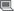 use secondary resources, eg video Space (Star Stuff ep 1) to describe the formation of the Earth and universe using the terms: gravityaccretiondifferentiationoutline how this model of Earth’s formation accounts for the formation and distribution of the geosphere, atmosphere and hydrosphereuse secondary resources, eg video Space (Star Stuff ep 1) to describe the formation of the Earth and universe using the terms: gravityaccretiondifferentiationoutline how this model of Earth’s formation accounts for the formation and distribution of the geosphere, atmosphere and hydrospherevideo Space (Star Stuff ep 1) http://www.dailymotion.com/video/x11afti_space-with-sam-neill-episode-1-star-stuff_tech  Students:investigate evidence for the structure of the Earth using technologies, including:seismic wave velocities   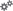 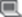 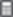 meteorite evidence to demonstrate differences in density and composition (ACSES009, ACSES018) observe and interpret graphs of seismic wave velocities to view changes at the Mohorovičić discontinuity (MOHO) and sphere boundaries 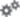 analyse the types of information that can be gained by these direct methods of observation: mines and boreholesgeothermal gradientvolcanoes bringing magma from depthOphiolite suites and indirect methods of observationseismic wave velocitiesshadow zonesaverage densitiesmeteoritesobserve and interpret graphs of seismic wave velocities to view changes at the Mohorovičić discontinuity (MOHO) and sphere boundaries analyse the types of information that can be gained by these direct methods of observation: mines and boreholesgeothermal gradientvolcanoes bringing magma from depthOphiolite suites and indirect methods of observationseismic wave velocitiesshadow zonesaverage densitiesmeteoritesSeismic waves from Sumatra 2004 http://ds.iris.edu/seismon/swaves/Meteorites http://www.tulane.edu/~sanelson/Natural_Disasters/impacts.htm Students:conduct a practical investigation to compare the differences in the density of representative rock samples found in the crust, mantle and core (ACSES003) 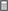 investigate the density of different liquids and observe their behaviour when mixed, eg mixture of oil, water and corn syrupcalculate the density (D= M/V) of granite (Continental crust), basalt (oceanic crust), olivine (mantle) and haematite (core) using balances and displacement cans/measuring cylinders.use this data to explain the occurrence of layers within Earthinvestigate the density of different liquids and observe their behaviour when mixed, eg mixture of oil, water and corn syrupcalculate the density (D= M/V) of granite (Continental crust), basalt (oceanic crust), olivine (mantle) and haematite (core) using balances and displacement cans/measuring cylinders.use this data to explain the occurrence of layers within EarthOil, water, corn syrup, measuring cylinderStudents:describe the compositional layers and thickness of the Earth’s layers, including:   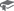 lithosphere (ACSES015)asthenospherecrust, mantle and core and their compositional layers (ACSES006)explore how the shadow zones of P and S wave patterns provide evidence concerning the structure of the Earthconstruct a table to compare the layers of the Earth in terms of composition and thicknessusing a suitable technology, construct a cross sectional, model of the Earth to scale to clearly show the relative thickness and composition of the layers of the Earthexplore how the shadow zones of P and S wave patterns provide evidence concerning the structure of the Earthconstruct a table to compare the layers of the Earth in terms of composition and thicknessusing a suitable technology, construct a cross sectional, model of the Earth to scale to clearly show the relative thickness and composition of the layers of the EarthLayers of the Earth https://sites.google.com/site/missiontomarsatvssec/home/mission-background-briefing-students/earth-vs-mars/structure-of-the-earth Students:analyse evidence of the Earth’s age, including: formation and age of zircon crystals radiometric techniques meteorite evidence (ACSES009)investigate ways in which the age of the Earth can be determinedexplain how the following can be used to provide data to determine the age of the Earth:zircon crystalsradiometric techniquesmeteoritesinvestigate ways in which the age of the Earth can be determinedexplain how the following can be used to provide data to determine the age of the Earth:zircon crystalsradiometric techniquesmeteoritesZircon crystals http://www.abc.net.au/science/audio/2014/02/26/3952105.htm and http://www.abc.net.au/science/audio/2014/02/26/3952105.htm Topic: Rocks, Minerals and the Rock CycleTopic: Rocks, Minerals and the Rock CycleTopic: Rocks, Minerals and the Rock CycleInquiry question: What are the components of rocks and soils?Inquiry question: What are the components of rocks and soils?Inquiry question: What are the components of rocks and soils?ContentTeaching, learning and assessmentResourcesStudents:investigate methods of classifying rocks and minerals used by Aboriginal and Torres Strait Islander Peoplesresearch how ochre has been classified by Aboriginal minersresearch the different stones that are used as tools by Aboriginal Peoplesresearch the methods used by Aboriginal Peoples to determine whether a rock is suitable to be made into a tool or implement?Ochrehttp://koorihistory.com/earth-pigments-ochre/Use of rocks https://museumvictoria.com.au/melbournemuseum/discoverycentre/dynamic-earth/videos/aboriginal-use-of-rocks-and-minerals/http://www.oldcourthousemuseum.com/Stone%20tools_web.pdfStudents:investigate the chemical composition of a variety of minerals and explain their formation, including:felsic mineralsmafic mineralsresearch the relative abundance of elements in the crust as opposed to the entire Earthconstruct bar charts to show the relative abundance of elements in these areas and account for any observed discrepanciesobserve a range of igneous rocks (basalt, gabbro, diorite, andesite, rhyolite, granite) and group them in different waysidentify and summarise the characteristics of rocks formed by:felsic mineralsmafic mineralsinvestigate the characteristics of mafic minerals (eg biotite, hornblende, olivine) in relation to chemical composition, colour and hardness. Research the chemical composition of each sample.Samples of igneous rocksSamples of mineralsStudents:investigate the physical properties of minerals that are used to assist in classificationidentify a range of minerals using a key and the minerals’ characteristics: hardnessstreaklustrecleavageuse this information to complete a table titled ‘Properties of some minerals’investigate the relationship between rate of cooling on crystal size using, eg saturated potassium nitrate solutionconstruct a 3D model of the silica tetrahedron. SiO4give the chemical formulae for the following mafic minerals: quartz and feldspar.explain the abundance of silicate minerals in the Earth’s crustSamples of mineralsSaturated solution of potassium nitrate (KNO3)Molecular model of silica (SiO4)Mineral identification https://www.thoughtco.com/how-to-identify-minerals-1440936 Students:examine a range of rocks and minerals and classify samples using dichotomous keysexamine a wide range of rocks and using the data obtained previously, classify the rocks using a dichotomous keyexamine a range of rocks, eg marble, chalk, chert, pumice, slate and match them to a use, eg benchtops, tiles, spearheads, removing calloused skin, preventing slippingconstruct a key using the physical properties of the rocks to justify their functionVarious rock samplesStudents:explain the formation of rocks as characteristic assemblages of mineral crystals or grains that are formed through igneous, sedimentary and metamorphic processes, as part of the Rock Cycle (ACSES019)review the processes involved in the Rock Cycle by engaging with digital animationsexamine a range of parent rocks and their metamorphic equivalents to identify and describe similarities and differencescreate an infographic or flowchart to describe the processes that form/change rocks through the rock cycle‘Rock Recipes’ YouTube video https://www.youtube.com/watch?v=MZn0I3J2RTg Rock cycle: https://www.learner.org/interactives/rockcycle/rockdiagram/ Students:explain the formation of soil in terms of the interaction of atmospheric, geologic, hydrologic and biotic processes (ACSES020)investigate a range of computer interactives that demonstrate the formation of soil, eg Smithsonian Environmental Research Centre describe the interactions resulting in the formation of soils:atmosphericgeologichydrologicbioticcreate an infographic or flowchart to summarise the factors affecting soil formationSmithsonian Institute Dig It http://forces.si.edu/soils/Students:conduct a practical investigation to examine soil types and component materials (ACSES020) 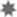 collect soil samples from an augured hole or trenchconstruct a soil sedimentation column. Measure the proportions of:organic materialsandclay/siltcompare a range of soil profiles to note similarities and differencesrelate the processes of soil formation to the differences in soil profilesgather evidence to show that soil is a mixture not just sediment grainsclassify soils based on their composition of:clay silt sandmoisture contentorganic contentcreate a diagram describing these relationshipsDepth Study for assessmentStudents choose one area of soils from the field study that interests them and develop an inquiry question. They must include a practical investigation and research in their investigation. Students report their findings in 5 minute oral presentation.Augur to collect soil samplesTopic: Geological TimescaleTopic: Geological TimescaleTopic: Geological TimescaleInquiry question: How is the age of geological materials determined?Inquiry question: How is the age of geological materials determined?Inquiry question: How is the age of geological materials determined?ContentTeaching, learning and assessmentResourcesStudents:describe relative and absolute dating of the geosphere (ACSES017)define the terms relative and absolute datinginvestigate different methods used to determine the age of the geosphere by:relative datingabsolute datingStudents:use data of both relative and absolute dating from secondary sources to determine the age of geological materials (ACSES013, ACSES015, ACSES016, ACSES017)  determine the relative ages of objects, such as fossils, by using simple geologic principles, eg:the principle of superpositioncross cutting relationshipsfloral and faunal successiondescribe and justify the processes that could be used to date a fossil found in the local areausing half-life data, calculate the absolute the ages of rocksdetermine the geologic history of an area using both relative and absolute principlesTopic: Geological ResourcesTopic: Geological ResourcesTopic: Geological ResourcesInquiry question: How are non-renewable geological resources discovered and extracted?Inquiry question: How are non-renewable geological resources discovered and extracted?Inquiry question: How are non-renewable geological resources discovered and extracted?ContentTeaching, learning and assessmentResourcesStudents:investigate traditional Aboriginal quarrying and mining methods 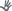 research the types and locations of Aboriginal quarries and minesdescribe the geology of these areasdiscuss the uses and trade generated by these quarries and mineshttp://www.ancient-origins.net/ancient-places-australia-oceania/wilgie-mia-ancient-mine-where-ochre-runs-red-kangaroo-blood-001425?nopaging=1https://www.communityheritage.net.au/mount-william-stone-hatchet-quarry http://www.vic.gov.au/system/user_files/Documents/av/Quarries.pdfConsult with Local Aboriginal Land CouncilsStudents:locate and relate a range of non-renewable resources to their location, for example:  mineralsfossil fuels (ACSES072)ores of economic significance (ACSES071, ACSES072)recall and compare the meanings of:renewable resourcesnon-renewable resourcessustainable resourcesaccess data to locate and mark on a map of Australia, important economic deposits of:mineralsoresfossil fuelsuse this data to justify why these deposits are considered to be economically importantOperating mines http://www.australianminesatlas.gov.au/Students:analyse the economic importance of Australia’s non-renewable resources (ACSES061)    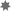 access graphs/charts of the percentage of Australia’s GDP over timedetermine the relative importance of non-renewable resources on Australia’s GDPdiscuss the impact on GDP if Australia were to reduce mining and production of fossil fuels over the next 30 yearsdiscuss alternatives that could replace the fossil fuel component of GDPStudents:investigate and assess the appropriateness of direct sampling techniques and remote sensing techniques in discovering non-renewable resources (ACSES073), including but not limited to:satellite imagesaerial photographsgeophysical dataidentify and describe a range of techniques used in:direct samplingremote sensingassess the usefulness of data obtained to identify the location, type, quality and amount of non-renewable resources gained by:magnetic surveyradiometric surveyaerial photographysatellite imagesassess an area for drilling using raw data of a given area using resources such as geological mapsGeological maps http://www.resourcesandenergy.nsw.gov.au/__data/assets/pdf_file/0011/279623/00121-quarterly_notes_jun06.pdfStudents:investigate the locations and extraction methods of, for example: (ACSES074)open-pit miningunderground mining methodsoffshore and onshore drillinginvestigate a nominated mine or resource, in groups, and share the following information:using the data previously gathered on Australia’s non-renewable resources, identify the locations using the following extraction methods:open-pit miningunderground mining methodsoffshore and onshore drillingdescribe the environmental effects of the extraction methods used